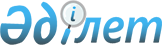 Об одобрении проекта Соглашения о взаимодействии между Правительством Республики Казахстан и акционерным обществом "Фонд национального благосостояния "Самрук-Қазына" и признании утратившими силу некоторых решений Правительства Республики КазахстанПостановление Правительства Республики Казахстан от 14 декабря 2012 года № 1599.
      В соответствии с пунктом 1 статьи 12 Закона Республики Казахстан от 1 февраля 2012 года "О Фонде национального благосостояния" Правительство Республики Казахстан ПОСТАНОВЛЯЕТ:
      1. Одобрить прилагаемый проект Соглашения о взаимодействии между Правительством Республики Казахстан и акционерным обществом "Фонд национального благосостояния "Самрук-Қазына".
      2. Подписать Соглашение о взаимодействии между Правительством Республики Казахстан и акционерным обществом "Фонд национального благосостояния "Самрук-Қазына".
      3. Признать утратившими силу некоторые решения Правительства
      Республики Казахстан согласно приложению к настоящему постановлению.
      4. Настоящее постановление вводится в действие со дня подписания. Соглашение
о взаимодействии между Правительством Республики Казахстан
и акционерным обществом "Фонд национального
благосостояния "Самрук-Қазына"
      Правительство Республики Казахстан (далее - Правительство) и акционерное общество "Фонд национального благосостояния "Самрук-Қазына" (далее - Фонд),
      признавая необходимость разграничения полномочий Правительства как единственного акционера Фонда (далее - единственный акционер) и полномочий, связанных с государственным регулированием;
      исходя из необходимости управления Фондом в соответствии с наилучшей практикой корпоративного управления, как условия для достижения цели Фонда и выполнения стоящих перед ним задач;
      заключили настоящее Соглашение о нижеследующем. 1. Предмет Соглашения
      Настоящее Соглашение устанавливает основные принципы и регулирует вопросы взаимодействия Правительства и Фонда, в том числе требования Правительства к Фонду по вопросам его деятельности, а также вопросы взаимодействия между государственными органами, входящими в структуру Правительства (далее - государственные органы), и Фондом. 2. Основные принципы взаимодействия Правительства и Фонда
      Основными принципами взаимодействия Правительства и Фонда являются:
      1) управление Фондом со стороны Правительства которое осуществляется исключительно посредством реализации полномочий единственного акционера, предусмотренных Законом Республики Казахстан "О Фонде национального благосостояния" (далее - Закон) и (или) уставом Фонда, и представительства членов Правительства в совете директоров Фонда;
      2) невмешательство Правительства, его членов, а также должностных лиц государственных органов в оперативную (текущую) деятельность группы Фонда, за исключением случаев, предусмотренных законами, актами и поручениями Президента Республики Казахстан;
      3) отчетность и транспарентность деятельности группы Фонда. 3. Вопросы взаимодействия между Правительством и Фондом,
в том числе требования Правительства к Фонду по
вопросам его деятельности
      1. Взаимодействие Правительства и Фонда осуществляется в соответствии с Законом, иным законодательством Республики Казахстан и настоящим Соглашением.
      2. Правительство, как собственник акций Фонда, способствует достижению Фондом цели по повышению национального благосостояния Республики Казахстан и плана развития Фонда посредством обеспечения условий для эффективного управления Фондом его органами – единственным акционером, советом директоров Фонда (далее – совет директоров), правлением Фонда (далее – правление).
      Правительство предоставляет Фонду, как коммерческому акционерному обществу, полную операционную самостоятельность в пределах, предусмотренных законодательством Республики Казахстан и уставом Фонда.
      Сноска. Пункт 2 - в редакции постановления Правительства РК от 20.07.2022 № 509 (вводится в действие со дня его первого официального опубликования).


      3. Требованиями Правительства к Фонду по вопросам его деятельности являются осуществление Фондом деятельности в соответствии с законном, иными законами, актами Президента и Правительства Республики Казахстан, а также отчетность Фонда перед Правительством.
      4. Фонд осуществляет свою деятельность исключительно в рамках реализации целей и задач, определенных Законом, а также утвержденных в плане развития Фонда.
      Сноска. Пункт 4 - в редакции постановления Правительства РК от 20.07.2022 № 509 (вводится в действие со дня его первого официального опубликования).


      5. Взаимоотношения между Правительством и Фондом и организациями, входящими в группу Фонда (далее - организации), осуществляются через совет директоров в соответствии с принципами корпоративного управления.
      Правительство или его должностные лица не вмешиваются на прямую (минуя совет директоров) в процесс принятия решений и осуществления любых действий правления Фонда или председателя правления Фонда, а также других организаций, за исключением случаев, предусмотренных законами, актами и поручениями Президента Республики Казахстан.
      6. Правление Фонда и председатель правления Фонда полностью самостоятельны и независимы при принятии решений и осуществлении любых действий в пределах своей компетенции.
      7. Правление ежеквартально отчитывается путем вынесения на рассмотрение совета директоров консолидированных результатов деятельности Фонда с организациями, более пятидесяти процентов голосующих акций (долей участия) которых принадлежат Фонду на праве собственности или доверительного управления (далее - компании), включая:
      1) мониторинг реализации консолидированного плана мероприятий Фонда;
      2) ключевые показатели деятельности Фонда и крупных компаний по списку, определяемому советом директоров;
      3) информацию о крупных инвестиционных проектах, реализуемых группой Фонда, по списку, определяемому советом директоров;
      4) информацию об инвестиционных проектах, включенных в Государственную программу по форсированному индустриально-инновационному развитию на 2010 - 2014 годы и/или реализуемых в рамках программ Правительства, в формате, определенном советом директор;
      5) важные отраслевые инициативы и задачи;
      6) социальную ответственность группы Фонда;
      7) другие вопросы в соответствии с внутренними документами Фонда или по предложению члена совета директоров.
      Сноска. Пункт 7 с изменением, внесенным постановлением Правительства РК от 20.07.2022 № 509 (вводится в действие со дня его первого официального опубликования).


      8. Правительство как единственный акционер вправе заслушивать на заседаниях Правительства информацию Фонда по вопросам его деятельности.
      Правительство может заслушивать руководителей организаций о результатах их деятельности исключительно посредством приглашения на заседание совета директоров.
      Члены правления Фонда и руководители организаций могут быть приглашены на совещания у Премьер-Министра и его заместителей для обсуждения текущих вопросов, затрагивающих деятельность Фонда и организаций.
      9. Фонд соблюдает требования по доведению до сведения единственного акционера информации о корпоративных событиях Фонда в соответствии со статьей 79 Закона Республики Казахстан "Об акционерных обществах".
      10. Фонд обеспечивает Правительство как единственного акционера информацией о своей финансово-хозяйственной деятельности и ее результатах, представляя годовую аудированную финансовую отчетность.
      11. Фонд отвечает за своевременное и эффективное исполнение решений единственного акционера и совета директоров.
      12. Инвестиционная деятельность Фонда осуществляется на рыночных принципах в соответствии с планом развития Фонда, если иное решение не принято советом директоров.
      Сноска. Пункт 12 - в редакции постановления Правительства РК от 20.07.2022 № 509 (вводится в действие со дня его первого официального опубликования).


      13. Решение об отнесении социально-значимых и/или промышленно-инновационных проектов, инициируемых Правительством, реализуемых Фондом или организацией, входящей в группу Фонда, к низкорентабельным принимается советом директоров Фонда. Решение о финансировании таких проектов также принимается советом директоров Фонда.
      Сноска. Пункт 13 - в редакции постановления Правительства РК от 20.07.2022 № 509 (вводится в действие со дня его первого официального опубликования).

 4. Взаимодействие между государственными органами и Фондом
      1. Не допускается вмешательство со стороны государственных с органов в оперативную (текущую) деятельность Фонда, организаций, кроне случаев, предусмотренных законами Республики Казахстан.
      2. Фонд периодически доводит представляемую Фонду организациями информацию о случаях вмешательства со стороны государственных органов в оперативную (текущую) деятельность организаций, не предусмотренных законами Республики Казахстан, до сведения совета директоров и по итогам заседания совета директоров, в случае необходимости, вносит в Правительство предложения по исключению таких случаев.
      3. Отчетность представляется государственным органам Фондом в случае, если это прямо предусмотрено законами Республики Казахстан, актами Президента Республики Казахстан, Правительства и/или Правилами размещения отчетности, необходимой государственным органам, на интернет ресурсе Фонда, перечнем, формами и периодичностью размещения отчетности, утверждаемыми Правительством, а также в соответствии с пунктом 7 раздела 3 настоящего Соглашения.
      4. В случае установления в проектах нормативных правовых и правовых актов целевых показателей, мероприятий и/или иных положений, которые затрагивают деятельность Фонда и/или организаций, то такие проекты направляются государственным органом-разработчиком для получения в сроки предусмотренные Регламентом Правительства Республики Казахстан, письменной позиции Фонда, которая прилагается к проекту при внесении в Правительство.
      5. При создании Правительством (Премьер-Министром) или государственными органами консультативно-совещательных органов или рабочих групп по рассмотрению вопросов, касающихся деятельности Фонда и/или организаций, представители Фонда и/или организаций включаются в их состав по согласованию с Фондом.
      6. При планировании и реализации программ бюджетного кредитования, бюджетных инвестиционных программ, положения настоящего Соглашения не распространяются на взаимодействие между администратором бюджетных программ, Фондом и организациями. 5. Механизмы реализации Соглашения
      1. Исключен постановлением Правительства РК от 13.09.2021 № 633.
      2. Правление Фонда осуществляет мониторинг надлежащего исполнения положений настоящего Соглашения и представляет корпоративному секретарю соответствующую информацию.
      3. Корпоративный секретарь Фонда не реже двух раз в год подготавливает и выносит на рассмотрение совета директоров отчет о ходе реализации настоящего Соглашения. 6. Заключительные положения
      1. Настоящее Соглашение заключается на неопределенный срок.
      2. Подписано в городе Астане "__" _______ 20 __ года в двух экземплярах, каждый на русском и казахском языках, причем все тексты имеют одинаковую силу. Перечень утративших силу некоторых решений
Правительства Республики Казахстан
      1. Постановление Правительства Республики Казахстан от 5 декабря 2008 года № 1164 "Об утверждении Меморандума об основных принципах деятельности акционерного общества "Фонд национального благосостояния "Самрук-Қазына".
      2. Пункт 5 изменений и дополнений, которые вносятся в некоторые решения Правительства Республики Казахстан, утвержденных постановлением Правительства Республики Казахстан от 14 апреля 2010 года № 303 "О Республиканской карте индустриализации на 2010 - 2014 годы".
      3. Подпункт 1) пункта 1 постановления Правительства Республики Казахстан от 2 марта 2011 года № 209 "О внесении изменения и дополнений в некоторые решения Правительства Республики Казахстан" (САПП Республики Казахстан, 2011 г., № 23, ст. 286).
					© 2012. РГП на ПХВ «Институт законодательства и правовой информации Республики Казахстан» Министерства юстиции Республики Казахстан
				
Премьер-Министр
Республики Казахстан
С. АхметовОдобрен
постановлением Правительства
Республики Казахстан
от 14 декабря 2012 года № 1599 
Проект
За Правительство
За АО "Фонд национального
Республики Казахстан
благосостояния "Самрук-Қазына"Приложение
к постановлению Правительства
Республики Казахстан
от 14 декабря 2012 года № 1599